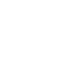 НОВООДЕСЬКА МІСЬКА РАДАМИКОЛАЇВСЬКОЇ ОБЛАСТІ ВИКОНАВЧИЙ КОМІТЕТ Р І Ш Е Н Н Я  14  грудня  2022 року                       м. Нова Одеса                                         №  204Про визначення місця проживання малолітнього Особа 1,  дата р.н.          До служби у справах дітей Новоодеської міської ради надійшла заява громадянина особа 2, дата року народження, про визначення місця проживання малолітнього особа 1, дата року народження. Встановлено, що матеріально-побутові умови родини особа 2 задовільні. Згідно акта оцінки потреб сім’ї/особи малолітній особа 1 проживає біля батька, стан та потреби дитини задовольняються повністю. Створені належні умови для виховання та гармонійного розвитку дитини. Беручи до уваги характеристику, видану виконавчим комітетом Новоодеської міської ради, громадянин особа 2  приділяє багато уваги вихованню сина особа 1, завжди підтримує зв'язок з класним керівником.  Рішенням Новоодеського районного суду від  дата року, справа  №  ___,  шлюб між  особа 3 та особа 2 було розірвано. Мати дитини проживає на території Вознесенської міської ради, характеризується негативно, участь у вихованні особа 1 приймає частково, згідно інформації, виданою службою у справах дітей Вознесенської міської ради, умови для проживання особа 1 не створені. Враховуючи рішення Комісії з питань захисту прав дитини від 09.12.2022 № 8, відповідно до статті 34 Закону України «Про місцеве самоврядування в Україні», статтей 19, 141, 160, 161 Сімейного Кодексу України, пункту 72 Порядку провадження органами опіки та піклування діяльності, пов’язаної із захистом прав дитини, затвердженого постановою Кабінету Міністрів України від 24 вересня 2008 року № 866, виконавчий комітет міської ради,ВИРІШИВ:1.Визначити місце проживання малолітнього особа 1, дата року народження, біля батька особа 2, дата року народження за адресою: адреса.2.Контроль за виконанням  рішення покласти на начальника служби у справах дітей Новоодеської міської ради Чернявську Л.С.Міський голова                                                                          Олександр ПОЛЯКОВ